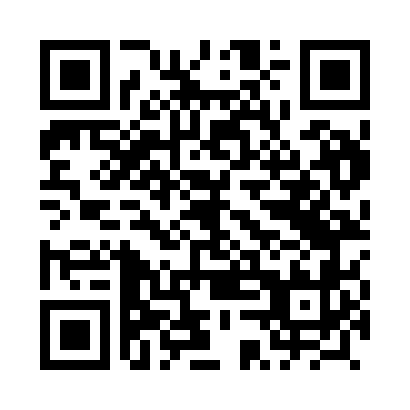 Prayer times for Lipnice, PolandMon 1 Apr 2024 - Tue 30 Apr 2024High Latitude Method: Angle Based RulePrayer Calculation Method: Muslim World LeagueAsar Calculation Method: HanafiPrayer times provided by https://www.salahtimes.comDateDayFajrSunriseDhuhrAsrMaghribIsha1Mon4:126:1412:445:107:149:082Tue4:106:1112:435:127:169:103Wed4:076:0912:435:137:189:134Thu4:046:0712:435:147:209:155Fri4:016:0412:425:157:219:176Sat3:586:0212:425:167:239:207Sun3:556:0012:425:187:259:228Mon3:525:5712:425:197:279:259Tue3:495:5512:415:207:289:2710Wed3:455:5312:415:217:309:2911Thu3:425:5112:415:237:329:3212Fri3:395:4812:405:247:339:3413Sat3:365:4612:405:257:359:3714Sun3:335:4412:405:267:379:4015Mon3:305:4212:405:277:399:4216Tue3:265:4012:395:287:409:4517Wed3:235:3712:395:307:429:4818Thu3:205:3512:395:317:449:5019Fri3:165:3312:395:327:459:5320Sat3:135:3112:395:337:479:5621Sun3:105:2912:385:347:499:5922Mon3:065:2712:385:357:5110:0223Tue3:035:2512:385:367:5210:0524Wed2:595:2312:385:377:5410:0825Thu2:565:2012:385:387:5610:1126Fri2:525:1812:385:407:5710:1427Sat2:485:1612:375:417:5910:1728Sun2:455:1412:375:428:0110:2029Mon2:415:1212:375:438:0310:2330Tue2:375:1012:375:448:0410:26